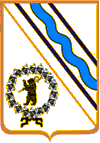 	Администрация Тутаевского муниципального района        ПОСТАНОВЛЕНИЕот 25.07.2023 № 553-пг. ТутаевОб утверждении отчета об исполнениибюджета городского поселения Тутаев за 1 полугодие 2023 годаВ соответствии с Бюджетным кодексом Российской Федерации, Уставом Тутаевского муниципального района, Уставом городского поселения Тутаев, Положением о бюджетном устройстве и бюджетном процессе в городском поселении Тутаев, утвержденным решением Муниципального Совета городского поселения Тутаев от 13.12.2018 №22, Администрация Тутаевского муниципального района ПОСТАНОВЛЯЕТ:1. Утвердить отчет об исполнении бюджета городского поселения Тутаев за 1 полугодие 2023 года:по общему объему доходов в соответствии с классификацией доходов бюджетов Российской Федерации в сумме 107 639 235,25 рубля;по расходам в соответствии с классификацией расходов бюджетов Российской Федерации в сумме 117 715 266,59 рубля;дефицит бюджета в сумме 10 076 031,34 рубля.2. Утвердить отчет об исполнении бюджета городского поселения Тутаев  за 1 полугодие 2023 года в соответствии с приложениями 1 - 8  к настоящему постановлению.3. Направить отчет об исполнении бюджета городского поселения Тутаев за 1 полугодие 2023 года в Муниципальный Совет городского поселения Тутаев и МУ Контрольно-счетная палата Тутаевского муниципального района.4. Контроль за исполнением настоящего постановления возложить на директора департамента финансов администрации Тутаевского муниципального района Елаеву М.В. 5.Опубликовать настоящее постановление в Тутаевской массовой муниципальной газете «Берега».6. Настоящее постановление вступает в силу со дня подписания.Глава Тутаевского муниципального района                                                        О.В.НизоваПояснительная запискак проекту постановления Администрации Тутаевского муниципального района «Об утверждении отчета об исполнении бюджета городского поселения Тутаев за 1 полугодие 2023 года»Настоящий проект разработан в соответствии со статьей 264.2 Бюджетного кодекса Российской Федерации, Положением о бюджетном устройстве и бюджетном процессе в городском поселении Тутаев.Исполнение доходной части бюджета городского поселения ТутаевПо итогам 1 полугодия 2023 года плановое задание по доходам бюджета поселения выполнено на 26,9%. В бюджет города зачислено доходов с учетом безвозмездных поступлений в сумме 107 639,23 тыс. рублей, при уточненных плановых бюджетных назначениях 400 382,69 тыс. рублей.По сравнению с показателями 2022 года общая сумма фактически поступивших доходов за 1 полугодие 2023 года уменьшилась на 72 497,43 тыс. рублей или на 40,2%, в том числе:- объем налоговых и неналоговых доходов бюджета за 1 полугодие 2023 года составил 56 439,55 тыс. рублей, или 42,9% к плановым назначениям (131 676,31 тыс. рублей), по сравнению с 1 полугодием 2022 годом поступление увеличилось на 12,7% или на 6 370,90 тыс. рублей;- безвозмездные поступления за 1 полугодие 2023 года зачислены в сумме 51 199,68 тыс. рублей, это составляет 19,1% от плана (268 706,38 тыс. рублей), по сравнению с 1 полугодием 2022 года безвозмездные поступления уменьшились на 60,6% или на 78 868,33 тыс. рублей.Налоговые доходы за 1 полугодие 2023 года составили 47 301,40 тыс. рублей (41,0% от плана в 115 376,31 тыс. рублей), за аналогичный период прошлого 2022 года – 39 777,15 тыс. рублей, в том числе:- налог на доходы физических лиц за 1 полугодие 2023 года составил 33 704,66 тыс. рублей или 53,2% от запланированной суммы в размере 63 417,00 тыс. рублей, за 1 полугодие 2022 года – 27 949,70 тыс. рублей;- земельный налог за 1 полугодие 2023 года получен в сумме 9 479,73 тыс. рублей, что составляет 36,7% от плановых показателей в размере 25 825,00 тыс. рублей, за 1 полугодие 2022 года – 7 937,35 тыс. рублей, в том числе:- земельный налог с организаций за 1 полугодие 2023 года получен в сумме 8 235,00 тыс. рублей, за 1 полугодие 2022 года – в сумме 7 503,89 тыс. рублей;- земельный налог с физических лиц за 1 полугодие 2023 года получен в сумме 1 244,73 тыс. рублей, за 1 полугодие 2022 года – 433,46 тыс. рублей;- налог на имущество физических лиц за 1 полугодие 2023 года поступил в сумме 2 274,18 тыс. рублей, что составляет 9,9% от плана в размере 22 922,00 тыс. рублей, за 1 полугодие 2022 года – 2 240,34 тыс. рублей;- акцизы на нефтепродукты за 1 полугодие 2023 года при плане 3 160,31 тыс. рублей фактически поступили в размере 1 722,18 тыс. рублей (54,5% от плана), за 1 полугодие 2022 года – 1 618,81 тыс. рублей;- единый сельскохозяйственный налог за 1 полугодие 2023 года получен в сумме 120,65 тыс. рублей, что в 2,3 раза больше плана в размере 52,00 тыс. рублей, за 1 полугодие 2022 года – 30,95 тыс. рублей.Неналоговые доходы и прочие поступления за 1 полугодие 2023 года составили 9 138,15 тыс. рублей (56,1% от плана в размере 16 300,00 тыс. рублей), за 1 полугодие 2022 года – 10 291,50 тыс. рублей, в том числе:- доходы от использования имущества, находящегося в муниципальной собственности за 1 полугодие 2023 года, поступили в сумме 6 146,75 тыс. рублей или 63,4% от плановых назначений в размере 9 700,00 тыс. рублей, за 1 квартал 2022 года – 6 560,38 тыс. рублей;- доходы от продажи материальных и нематериальных активов за 1 полугодие 2023 года поступили в сумме 2 338,34 тыс. рублей или 64,1% от плана в размере 3 650,00 тыс. рублей, за 1 полугодие 2022 года – 2 561,67 тыс. рублей;- штрафы в бюджет городского поселения Тутаев за 1 полугодие 2023 года поступили в сумме 76,87 тыс. рублей, что составляет 6,4% от плана 1 200,00 тыс. рублей, за 1 полугодие 2022 года – 724,00 тыс. рублей;- прочие неналоговые доходы бюджетов городских поселений за 1 полугодие 2023 года поступили в сумме 205,52 тыс. рублей или 27,4% от плана в размере 750,00 тыс. рублей, за 1 полугодие 2022 года – 251,85 тыс. рублей;- в 1 полугодии 2022 года в бюджет городского поселения Тутаев зачислены доходы от оказания платных услуг и компенсации затрат государства в сумме 370,67 тыс. рублей (37,1% от плана 1 000,00 тыс. рублей), в 1 полугодии 2022 года – 193,60 тыс. рублей.Исполнение расходной части бюджетагородского поселения ТутаевИсполнение расходной части бюджета городского поселения Тутаев за 1 полугодие 2023 года осуществлялось согласно утвержденного бюджета городского поселения Тутаев и сводной бюджетной росписи в пределах поступающих доходов и источников внутреннего финансирования дефицита. Сумма бюджетных ассигнований, запланированных на 2023год составила 413 021,7 тыс. рублей, исполнены расходы в сумме 117 715,3 тыс. рублей или 28,5 % от утвержденного плана.За 1 полугодие  2023 года из бюджета городского поселения Тутаев бюджету Тутаевского муниципального района были предоставлены межбюджетные трансферты в размере 103 880,9 тыс. рублей, что составляет 27,0% от запланированных годовых показателей (384 530,2 тыс. рублей). Перечисление межбюджетных трансфертов производилось в пределах сумм, необходимых для оплаты денежных обязательств по расходам получателей средств бюджета городского поселения Тутаев, в соответствии с предоставленными заявками.За 1 полугодие 2023 года на финансирование мероприятий в рамках муниципальных программ городского поселения Тутаев, из бюджетов всех уровней, фактически израсходовано – 93 701,2 тыс. рублей (27,3 % от плана). Плановые цифры на реализацию 4-х муниципальных программ городского поселения Тутаев составляют 343 738,0 тыс. рублей, в том числе 221 854,9 тыс. рублей федеральные и областные средства.Исполнение расходной частибюджета городского поселения Тутаев за 1 полугодие  2023 годав разрезе муниципальных  программ и непрограммных расходовМуниципальная программа «Перспективное развитие и формирование городской среды городского поселения Тутаев»Общий объем плановых бюджетных ассигнований муниципальной программы «Перспективное развитие и формирование городской среды городского поселения Тутаев» на 2023 год составляет 281 763,7 тыс. рублей, исполнено в сумме 67 089,1 тыс. рублей или 23,8 % от плана. В состав муниципальной программы входят следующие подпрограммы:Муниципальная целевая программа «Формирование современной городской среды городского поселения Тутаев».Муниципальная целевая программа «Развитие и содержание дорожного хозяйства на территории городского поселения Тутаев».Муниципальная целевая программа «Стимулирование перспективного развития городского поселения Тутаев».Муниципальная  целевая программа «Формирование современной городской среды на территории городского поселения Тутаев»Основные задачи реализации муниципальной программы:         - повышение благоустройства дворовых территорий;- реализация проекта «Наши дворы»;- реализация проекта «Ярославия. Города у воды»;- реализация проекта «Формирование комфортной городской среды».Ответственный исполнитель – Администрация ТМР (МКУ «ЦКО» ТМР, МКУ «Управление комплексного содержания территории ТМР»).Из всех источников финансирования на выполнение мероприятий муниципальной программы в 2023 году предусмотрены бюджетные ассигнования в размере 163 436,3 тыс. рублей, в том числе: из федерального бюджета  106 009,1 тыс. рублей, из бюджета областного бюджета 40 419,7 тыс. рублей, местного бюджета 17 007,5 тыс. рублей. Кассовые расходы за 1 полугодие  2023 года по программе составили 19 950,3 тыс. рублей, в том числе:- оплата работы по разработке ПСД на строительство стационарных грузопассажирских  причалов  для организации паромной переправы 9 400,0 тыс. рублей.- оплата по реализации проекта «Формирование комфортной городской среды» и проекта «Наши дворы» 10 550,3 тыс. рублей, в том числе на: разработку ПСД объектов благоустройства 907,5 тыс. рублей, разработку ПСД по благоустройству Парка отдыха 2 430,0 тыс. рублей, комплексное благоустройство общественной территории у Загса в сумме 5 334,2 тыс. рублей и частично площадь Юбилейная в сумме 1 878,6 тыс. рублей.Муниципальная целевая программа«Развитие и содержание дорожного хозяйства на территории городского поселения Тутаев»Основная задача муниципальной программы:- дорожная деятельность в отношении дорожной сети городского поселения Тутаев.- реализация федерального проекта «Дорожная сеть»Ответственный исполнитель – Администрация ТМР (КМУ «ЦКО» ТМР, МКУ «Управление комплексного содержания территории ТМР»).Из всех источников финансирования на выполнение мероприятий муниципальной программы в 2023 году предусмотрены бюджетные ассигнования в размере 118 327,4 тыс. рублей, в том числе из областного бюджета – 73 327,4 тыс. рублей, из местного бюджета 45 000,0 тыс. рублей. В рамках межбюджетных отношений муниципальная программа за 1 квартал 2023 года реализована в сумме 47 138,8 тыс. рублей или 39,4 % от плана. Перечислены межбюджетные трансферты на выполнение мероприятий по:- проектированию соответствующих работ и проведению необходимых государственных экспертиз -717,4,0 тыс. рублей;- содержанию автомобильных дорог местного значения – 11 430,4 тыс. рублей;- обеспечению мероприятий по БДД (содержание светофоров) – 430,2 тыс. рублей;-  оплате ремонта ул. Донская в рамках БКД – 23 653,3 тыс. рублей, в том числе средства области 22 470,7 тыс. рублей;- осуществлению иных мероприятий в отношении автодорог местного значения городского поселения – обеспечение деятельности организации – 10 907,5 тыс. рублей, в том числе: заработная плата, налоги, содержание техники, ГСМ, з/части, материалы и другие расходы.Муниципальная программа «Содержание городского хозяйства городского поселения Тутаев»Общий объем плановых ассигнований муниципальной программы «Содержание городского хозяйства городского поселения Тутаев» на 2023 год 53 599,9 тыс. рублей, исполнено в сумме 24 689,5 тыс. рублей или 46,1 % от плана.В состав муниципальной программы входят следующие подпрограммы:Муниципальная целевая программа «Благоустройство и озеленение территории городского поселения Тутаев»;Муниципальная целевая программа «Энергосбережение и повышение энергетической эффективности использования электрической энергии при эксплуатации объектов наружного освещения на территории городского поселения Тутаев»;Муниципальная целевая программа «Обеспечение населения городского поселения Тутаев банными услугами».Муниципальная целевая программа «Благоустройство и озеленение территории городского поселения Тутаев»Основные задачи реализации муниципальной программы:- благоустройство и озеленение территории городского поселения Тутаев;- организация и развитие ритуальных услуг и мест захоронения в городском поселении Тутаев.Ответственный исполнитель – Администрация ТМР (МКУ «Управление комплексного содержания территории ТМР» МКУ «Центр управления жилищно-коммунальным комплексом Тутаевского МР).На выполнение мероприятий муниципальной программы в 2023 году предусмотрены бюджетные ассигнования в размере 36 193,9 тыс. рублей средства  местного бюджета.  В рамках межбюджетных отношений муниципальная программа за 1 полугодие 2023 года реализована в сумме 12 888,8 тыс. рублей или 35,6% от плана. Перечислены межбюджетные трансферты на выполнение мероприятий по:- оплате содержания сетей уличного освещения на территории г. Тутаев в сумме -1 429,2 тыс. рублей;- обеспечение деятельности учреждения по благоустройству территории г. Тутаев (ФОТ, налоги, материалы) -9 312,9 тыс. рублей;- работы по внешнему благоустройству территории ГП Тутаев –2 036,6 тыс. рублей, в том числе: на содержание общественных туалетов 74,4 тыс. рублей, вывоз мусора с общественных территорий 626,7 тыс. рублей,  выпиловку аварийных деревьев 440,0 тыс. рублей, приобретение рассады 299,6 тыс. рублей,  обустройство контейнерных площадок 595,9 тыс. рублей;- содержание территории кладбищ  78,9 тыс. рублей;- возмещение затрат по захоронению невостребованных трупов – 31,2 тыс. рублей. Муниципальная  целевая программа «Энергосбережение и повышение энергетической эффективности использования электрической энергии при эксплуатации объектов наружного освещения города Тутаева»Основные задачи реализации муниципальной программы:- создание механизма управления потреблением энергетических ресурсов и сокращение бюджетных затрат.Ответственный исполнитель – Администрация ТМР (МБУ «Управление комплексного содержания территории ТМР»).На выполнение мероприятий муниципальной программы в 2023 году предусмотрены бюджетные ассигнования в размере 14 806,1 тыс. рублей. В рамках межбюджетных отношений муниципальная программа за 1 полугодие 2023 года реализована, в сумме 10 800,7 тыс. рублей или 72,9 % от плана. Перечислены межбюджетные трансферты на выполнение мероприятий по:- оплате уличного освещения на территории г. Тутаев в сумме 4 230,3 тыс. рублей;-  оплате области 22 контракта в сумме 6 570,4 тыс. рублей.Муниципальная целевая программа «Обеспечение населения городского поселения Тутаев банными услугами»Основное направление реализации муниципальной целевой программы:- создание возможности предоставления качественных бытовых и оздоровительных услуг, соответствующих современным требованиям санитарных норм и правил.Ответственный исполнитель Администрации ТМР (ЕДДС).Плановый объем субсидирования на 2023 год предусмотрен в сумме 2 600,0 тыс. рублей.Финансирование мероприятий муниципальной целевой программы за 1 полугодие   2023 год составило 1000,0 тыс. рублей, или 38,5% от плана.Муниципальная программа «Развитие архитектуры и градостроительства на территории городского поселения Тутаев»Общий объем плановых ассигнований муниципальной программы «Развитие архитектуры и градостроительства на территории городского поселения Тутаев» на 2023 год  составляет 1 792,3 тыс. рублей. В состав муниципальной программы входят следующие подпрограммы:Муниципальная целевая программа «Градостроительная деятельность на территории городского поселения Тутаев».Муниципальная целевая программа «Сохранение, использование и популяризация объектов культурного наследия на территории городского поселения Тутаев».Муниципальная целевая программа «Градостроительная деятельность на территории городского поселения Тутаев»Финансирование мероприятий подпрограммы на 2023 год не предусмотрено.Муниципальная целевая программа «Сохранение, использование и популяризация объектов культурного наследия на территории городского поселения Тутаев» Основная задача муниципальной целевой программы: - проведение государственной историко-культурной экспертизы;- сохранение и использование объектов культурного наследия.Ответственный исполнитель – Управление архитектуры и градостроительства Администрации Тутаевского муниципального района.Плановый объем бюджетных ассигнований на 2023 год предусмотрен в сумме 1 792,3 тыс. рублей.Кассовые расходы в 1 полугодии 2023 года  по программе не производились. Муниципальная программ «Обеспечение доступным и комфортным жильем населения городского поселения Тутаев»Общий объем плановых ассигнований муниципальной программы «Обеспечение доступным и комфортным жильем населения городского поселения Тутаев» на 2023 год 6 582,2 тыс. рублей, исполнено в сумме 1 922,6 тыс. рублей или 29,2 % от плана. В состав муниципальной программы входят следующие подпрограммы:Муниципальная целевая программа «Переселение граждан из аварийного жилищного фонда городского поселения Тутаев».Муниципальная целевая программа «Предоставление молодым семьям социальных выплат на приобретение (строительство) жилья».Муниципальная целевая программа «Поддержка граждан, проживающих на территории городского поселения Тутаев Ярославской области, в сфере ипотечного жилищного кредитования»Муниципальная целевая  программа «Переселение граждан из аварийного жилищного фонда городского поселения Тутаев»Основные задачи реализации муниципальной программы:- обеспечение благоустроенными жилыми помещениями  или выплата возмещения за изымаемые жилые помещения гражданам, переселяемым из многоквартирных домов, признанных в установленном порядке аварийными и подлежащими сносу;- демонтаж (снос) многоквартирных домов, признанных в установленном порядке;- федеральный проект «Обеспечение устойчивого сокращения  непригодного для проживания жилищного фонда».Ответственный исполнитель – Администрация ТМР (Управление жилищной политики АТМР).На выполнение мероприятий муниципальной программы в 2023 году предусмотрены бюджетные ассигнования в сумме 3 155,7 тыс. рублей. Кассовые расходы за 1 полугодие  2023 года не производились.Муниципальная целевая программа«Предоставление молодым семьям социальных выплат на приобретение (строительство) жилья»Основная задача реализации муниципальной программы:- поддержка молодых семей в приобретении (строительстве) жилья на территории городского поселения Тутаев.Ответственный исполнитель – Администрация ТМР (Управление жилищной политики Администрации Тутаевского муниципального района).На выполнение мероприятий муниципальной программы в 2023 году запланированы бюджетные ассигнования, в размере 3 393,2тыс. рублей из них 636,9 тыс. рублей средства федерального бюджета, 1 366,8 тыс. рублей – областные средства и 1 389,5 тыс. рублей средства поселения.За 1 полугодие 2023 года кассовые расходы по данной программе составили 1 903,6 тыс. рублей или 56,1% от плана, в том числе: средства федерального бюджета 359,8 тыс. рублей, областного бюджета 771,9 тыс. рублей и местного бюджета 771, 9тыс. рублей.Муниципальная  целевая программа«Поддержка граждан, проживающих на территории городского поселения Тутаевского муниципального района Ярославской области, в сфере ипотечного жилищного кредитования»Основная задача направления реализации муниципальной программы:- поддержка граждан, проживающих на территории городского поселения Тутаев, в сфере ипотечного жилищного кредитования.Ответственный исполнитель - Администрация ТМР (Управление жилищной политики Администрации Тутаевского муниципального района).На выполнение мероприятий муниципальной программы в 2023 году запланированы бюджетные ассигнования, в размере 33,3 тыс. рублей, из них 20,0 тыс. рублей областные средства; 13,3 тыс. рублей - средства городского поселения Тутаев на возмещение части ежемесячных аннуитетных платежей по кредиту.За 1 полугодие 2023 года кассовые расходы по данной программе составили 19,0 тыс. рублей. (57,0 % от плана).  Непрограммные расходыНа выполнение мероприятий за счет непрограммных расходов на 2023 год предусмотрено 69 283,6 тыс. рублей. Фактический расход за 1 полугодие  2023 года составило 24 014,1 тыс. рублей 34,7% от плана.В состав фактически произведенных непрограммных расходов вошло:-  расходы на содержание Председателя Муниципального Совета городского поселения Тутаев 448,1 тыс. рублей (41,38 % от плана). Оплата труда производилась по утвержденному штатному расписанию; страховые взносы рассчитаны с учетом действующего законодательства;- взносы на капитальный ремонт жилых помещений муниципального жилищного фонда городского поселения Тутаев – 1750,1 тыс. рублей (45,0% от плана);- уплата членских взносов в Совет муниципальных образований -78,9 тыс. рублей  (100,0% от  плана);- выплаты по обязательствам (исполнение судебных актов) – 194,0 тыс. рублей (10,9 % от плана); - выполнение других обязательств органами местного самоуправления – 40,8 тыс. рублей (18,9 % от плана). Произведена оплата  аренды жилых помещений ПАО «ТМЗ».- межбюджетные трансферты бюджету Тутаевского муниципального района на осуществление части полномочий по решению вопросов местного значения – 21 502,2 тыс. рублей (36.7 % от плана). Денежные средства направлены на:содержание органов местного самоуправления – 13 336,8 тыс. рублей (54,0 % от плана).обеспечение мероприятий по осуществлению внешнего муниципального контроля – 20,4 тыс. рублей (33,3 % от плана).поддержка социально ориентированных некоммерческих организаций (СОНКО) – 1000,0 тыс. рублей (37,5 % от плана).обеспечение других обязательств в рамках передаваемых полномочий по содержанию имущества казны городского поселения Тутаев – 137,8 тыс. рублей (23,8 % от плана), денежные средства направлены на оплату коммунальных услуг за муниципальные квартиры, находящиеся в резерве, аренду жилого помещения и  содержание мемориала ВОВ.обеспечение мероприятий по осуществлению пассажирских перевозок на автомобильном транспорте – 912,8 тыс. рублей (100,0 %  от плана).обеспечение мероприятий по осуществлению пассажирских перевозок на речном транспорте – 2 480,8 тыс. рублей (15,6 %  от плана).межевание земельных участков – 47,7 тыс. рублей (23,8% от плана)обеспечение мероприятий по содержанию и ремонту муниципального жилищного фонда на территории г. Тутаев – 661,9 тыс. рублей (16,4% от плана), из них:- работы по замене газового оборудования (Комсомольская 142-11)  -53,0 тыс. рублей,- ремонт мун. квартир Пролетарская 9-93 и Ярославская 103-42 в сумме 490,7 тыс. рублей,- ремонт мин. квартир Моторостроителей 81-2 в сумме 118, 2тыс.рублей оплата услуг по начислению найма жилых помещений 137,8 тыс. рублей (35,8 % от плана).содержание и обслуживание спасательной станции – 1 370,0 тыс. рублей (48,9 % от плана).дополнительное пенсионное обеспечение муниципальных служащих городского поселения Тутаев – 347,8 тыс. рублей (62,1 % от плана).обеспечение деятельности народных дружин – 83,9 тыс. рублей (46,6 % от плана). обеспечение  мероприятий  в сфере культуры –  516,2 тыс. рублей (25,8 % от плана).Обеспечение мероприятий по безопасности граждан – 121,0 тыс. рублей (18,3% от плана).обеспечение  фузкультурно-спортивных мероприятий –  327,3 тыс. рублей (54,6 % от плана).Дефицит (профицит) бюджетаБюджет городского поселения Тутаев за 1 полугодие 2023 года исполнен с дефицитом, который составил 10 076,0 тыс. рублей.Приложение 1Приложение 1к постановлению Администрациик постановлению АдминистрацииТутаевского муниципального районаТутаевского муниципального районаот 25.07.2023 № 553-пот 25.07.2023 № 553-пИсполнение основных характеристик бюджета городского поселения Тутаевза 1 полугодие 2023 годаИсполнение основных характеристик бюджета городского поселения Тутаевза 1 полугодие 2023 годаПоказателиФактическое  исполнение за  1 полугодие 2023 год          сумма, руб.Доходы всего107 639 235,25в том числе:Налоговые и неналоговые доходы, из них:56 439 551,82Безвозмездные поступления51 199 683,43в том числе:безвозмездные поступления от других бюджетов бюджетной системы Российской Федерации51 290 687,70Расходы всего117 715 266,59в том числе:Администрация Тутаевского муниципального района117 267 217,30Муниципальный Совет городского поселения Тутаев448 049,29Результат исполнения бюджета -10 076 031,34(дефицит «-»,  профицит «+»)-10 076 031,34Приложение 2Приложение 2Приложение 2Приложение 2Приложение 2Приложение 2Приложение 2Приложение 2Приложение 2Приложение 2к постановлению Администрациик постановлению Администрациик постановлению Администрациик постановлению Администрациик постановлению Администрациик постановлению Администрациик постановлению Администрациик постановлению Администрациик постановлению Администрациик постановлению АдминистрацииТутаевского муниципального районаТутаевского муниципального районаТутаевского муниципального районаТутаевского муниципального районаТутаевского муниципального районаТутаевского муниципального районаТутаевского муниципального районаТутаевского муниципального районаТутаевского муниципального районаТутаевского муниципального районаот 25.07.2023 № 553-пот 25.07.2023 № 553-пот 25.07.2023 № 553-пот 25.07.2023 № 553-пот 25.07.2023 № 553-пот 25.07.2023 № 553-пот 25.07.2023 № 553-пот 25.07.2023 № 553-пот 25.07.2023 № 553-пот 25.07.2023 № 553-пДоходы бюджета городского поселения Тутаев за 1 полугодие 2023 года в соответствии с классификацией доходов бюджетов Российской ФедерацииДоходы бюджета городского поселения Тутаев за 1 полугодие 2023 года в соответствии с классификацией доходов бюджетов Российской ФедерацииДоходы бюджета городского поселения Тутаев за 1 полугодие 2023 года в соответствии с классификацией доходов бюджетов Российской ФедерацииДоходы бюджета городского поселения Тутаев за 1 полугодие 2023 года в соответствии с классификацией доходов бюджетов Российской ФедерацииДоходы бюджета городского поселения Тутаев за 1 полугодие 2023 года в соответствии с классификацией доходов бюджетов Российской ФедерацииДоходы бюджета городского поселения Тутаев за 1 полугодие 2023 года в соответствии с классификацией доходов бюджетов Российской ФедерацииДоходы бюджета городского поселения Тутаев за 1 полугодие 2023 года в соответствии с классификацией доходов бюджетов Российской ФедерацииДоходы бюджета городского поселения Тутаев за 1 полугодие 2023 года в соответствии с классификацией доходов бюджетов Российской ФедерацииДоходы бюджета городского поселения Тутаев за 1 полугодие 2023 года в соответствии с классификацией доходов бюджетов Российской ФедерацииДоходы бюджета городского поселения Тутаев за 1 полугодие 2023 года в соответствии с классификацией доходов бюджетов Российской ФедерацииКод бюджетной классификации РФКод бюджетной классификации РФКод бюджетной классификации РФКод бюджетной классификации РФКод бюджетной классификации РФКод бюджетной классификации РФКод бюджетной классификации РФКод бюджетной классификации РФНазвание доходаФактическое  исполнение за  1 полугодие 2023 год          сумма, руб.АдминистратораГруппыПодгруппыСтатьяПодстатьяЭлемент доходовгруппа подвида дохода бюджетованалитическая группа подвида доходов бюджетаНазвание доходаФактическое  исполнение за  1 полугодие 2023 год          сумма, руб.00010000000000000000Налоговые и неналоговые доходы56 439 55200010100000000000000Налоги на прибыль, доходы33 704 65718210102000010000110Налог на доходы физических лиц33 704 65700010300000000000000Налоги на товары (работы, услуги), реализуемые на территории Российской Федерации1 722 18618210302000010000110Акцизы по подакцизным товарам (продукции), производимым на территории Российской Федерации1 722 18600010500000000000000Налоги на совокупный доход120 65118210503000010000110Единый сельскохозяйственный налог120 65100010600000000000000Налоги на имущество11 753 90518210601000000000110Налог на имущество физических лиц2 274 18018210601030130000110Налог на имущество физических лиц, взимаемый по ставкам, применяемым к объектам налогообложения, расположенным в границах городских поселений2 274 18018210606000000000110Земельный налог9 479 72518210606030000000110Земельный налог с организаций8 234 99818210606033130000110Земельный налог с организаций, обладающих земельным участком, расположенным в границах городских поселений8 234 99818210606040000000110Земельный налог с физических лиц1 244 72718210606043130000110Земельный налог с физических лиц, обладающих земельным участком, расположенным в границах городских поселений1 244 72700011100000000000000Доходы от использования имущества, находящегося в государственной и муниципальной собственности6 146 75195011105000000000120Доходы, получаемые в виде арендной либо иной платы за передачу в возмездное пользование государственного и муниципального имущества (за исключением имущества бюджетных и автономных учреждений, а также имущества государственных и муниципальных унитарных предприятий, в том числе казенных)2 609 05895011105010000000120Доходы, получаемые в виде арендной  платы за земельные участки, государственная собственность на которые не разграничена, а также средства от продажи права на заключение договоров аренды указанных земельных участков2 413 44095011105013130000120Доходы, получаемые в виде арендной платы за земельные участки, государственная собственность на которые не разграничена и которые расположены в границах городских поселений, а также средства от продажи права на заключение договоров аренды указанных земельных участков2 413 44095011105020000000120Доходы, получаемые в виде арендной платы за земли после разграничения государственной собственности на землю, а также средства от продажи права на заключение договоров аренды указанных земельных участков (за исключением земельных участков бюджетных и автономных учреждений)191 19995011105025130000120Доходы, получаемые в виде арендной платы, а также средства от продажи права на заключение договоров аренды за земли, находящиеся в собственности городских поселений (за исключением земельных участков муниципальных бюджетных и автономных учреждений)191 19995011105070000000120Доходы от сдачи в аренду имущества, составляющего государственную (муниципальную) казну (за исключением земельных участков)4 41995011105075130000120Доходы от сдачи в аренду имущества, составляющего казну городских поселений (за исключением земельных участков)4 41995011109000000000120Прочие доходы от использования имущества и прав, находящихся в государственной и муниципальной собственности (за исключением имущества бюджетных и автономных учреждений, а также имущества государственных и муниципальных унитарных предприятий, в том числе казенных)3 537 69395011109040000000120Прочие поступления от использования имущества, находящегося в государственной и муниципальной собственности (за исключением имущества бюджетных и автономных учреждений, а также имущества государственных и муниципальных унитарных предприятий, в том числе казенных)3 537 69395011109045130000120Прочие поступления от использования имущества, находящегося в собственности городских поселений (за исключением имущества муниципальных бюджетных и автономных учреждений, а также имущества муниципальных унитарных предприятий, в том числе казенных)3 537 69300011300000000000000Доходы от оказания платных услуг и компенсации затрат государства370 66795011301000000000130Доходы от оказания платных услуг (работ)348 23095011301995130000130Прочие доходы от оказания платных услуг (работ) получателями средств бюджетов городских поселений348 23095011301995130002130Прочие доходы от оказания платных услуг (работ) получателями средств бюджетов городских поселений (Доходы от оказания платных услуг бань и душевых)348 23095011302000000000130Доходы от компенсации затрат государства22 43795011302995130000130Прочие доходы от компенсации затрат бюджетов городских поселений22 43700011400000000000000Доходы от продажи материальных и нематериальных активов2 338 34295011406000000000430Доходы от продажи земельных участков, находящихся в государственной и муниципальной собственности2 338 34295011406010000000430Доходы от продажи земельных участков, государственная собственность на которые не разграничена1 843 94395011406013130000430Доходы от продажи земельных участков, государственная собственность на которые не разграничена и которые расположены в границах городских поселений1 843 94395011406020000000430Доходы от продажи земельных участков, государственная собственность на которые разграничена (за исключением земельных участков бюджетных и автономных учреждений)494 39995011406025130000430Доходы от продажи земельных участков, находящихся в собственности городских поселений (за исключением земельных участков муниципальных бюджетных и автономных учреждений)494 39900011600000000000000Штрафы, санкции, возмещение ущерба76 87294911602000020000140Административные штрафы, установленные законами субъектов Российской Федерации об административных правонарушениях58 50094911602020020000140Денежные взыскания (штрафы), установленные законами субъектов Российской Федерации за несоблюдение муниципальных правовых актов58 50000011610000000000140Платежи в целях возмещения причиненного ущерба (убытков)18 37295011610032130000140Прочее возмещение ущерба, причиненного муниципальному имуществу городского поселения (за исключением имущества, закрепленного за муниципальными бюджетными (автономными) учреждениями, унитарными предприятиями)18 37200011700000000000000Прочие неналоговые доходы205 52100011705000000000180Прочие неналоговые доходы205 52195011705050130000180Прочие неналоговые доходы бюджетов городских поселений205 52100020000000000000000Безвозмездные поступления51 199 68300020200000000000000Безвозмездные поступления от других бюджетов бюджетной системы Российской Федерации51 290 68800020210000000000150Дотации бюджетам бюджетной системы Российской Федерации18 516 25895520215001000000150Дотации на выравнивание бюджетной обеспеченности15 944 00095520215001130000150Дотации бюджетам городских поселений на выравнивание бюджетной обеспеченности из бюджета субъекта Российской Федерации15 944 00000020219999000000150Прочие дотации2 572 25800020219999130000150Прочие дотации бюджетам городских поселений2 572 25895520219999131004150Дотации на реализацию мероприятий, предусмотренных нормативными правовыми актами органов государственной власти Ярославской области2 572 25895020220000000000150Субсидии бюджетам бюджетной системы Российской Федерации (межбюджетные субсидии)30 465 93095020220041000000150Субсидии бюджетам городских поселений на строительство, модернизацию, ремонт и содержание автомобильных дорог общего пользования, в том числе дорог в поселениях (за исключением автомобильных дорог федерального значения)22 470 68195020220041130000150Субсидии бюджетам городских поселений на строительство, модернизацию, ремонт и содержание автомобильных дорог общего пользования, в том числе дорог в поселениях (за исключением автомобильных дорог федерального значения)22 470 68195020225497000000150Субсидии бюджетам на реализацию мероприятий по обеспечению жильем молодых семей1 131 65695020225497130000150Субсидии бюджетам городских поселений на реализацию мероприятий по обеспечению жильем молодых семей1 131 65695020225555000000150Субсидии бюджетам на реализацию программ формирования современной городской среды6 852 19895020225555130000150Субсидии бюджетам городских поселений на реализацию программ формирования современной городской среды6 852 19895020229999000000150Прочие субсидии11 39495020229999130000150Прочие субсидии бюджетам городских поселений11 39495020229999132005150Субсидия на реализацию задачи по государственной поддержке граждан, проживающих на территории Ярославской области, в сфере ипотечного жилищного кредитования11 39495020240000000000150Иные межбюджетные трансферты2 308 50095020245424000000150Межбюджетные трансферты, передаваемые бюджетам на создание комфортной городской среды в малых городах и исторических поселениях - победителях Всероссийского конкурса лучших проектов создания комфортной городской среды2 308 50095020245424130000150Межбюджетные трансферты, передаваемые бюджетам городских поселений на создание комфортной городской среды в малых городах и исторических поселениях - победителях Всероссийского конкурса лучших проектов создания комфортной городской среды2 308 50000020700000000000000Прочие безвозмездные поступления340 51795020705000130000150Прочие безвозмездные поступления в бюджеты городских поселений340 51795020705030130000150Прочие безвозмездные поступления в бюджеты городских поселений340 51700021900000000000000Возврат остатков субсидий, субвенций и иных межбюджетных транфертов, имеюших целевое назначение, прошлых лет-431 52295021900000130000150Возврат остатков субсидий, субвенций и иных межбюджетных трансфертов, имеющих целевое назначение, прошлых лет из бюджетов городских поселений-195021925497130000150Возврат остатков субсидий на реализацию мероприятий по обеспечению жильем молодых семей из бюджетов городских поселений-100021900000130000150Возврат остатков субсидий, субвенций и иных межбюджетных трансфертов, имеющих целевое назначение, прошлых лет из бюджетов городских поселений-431 52195021960010130000150Возврат прочих остатков субсидий, субвенций и иных межбюджетных трансфертов, имеющих целевое назначение, прошлых лет из бюджетов городских поселений-431 521ИТОГО107 639 235Приложение 3Приложение 3Приложение 3к постановлению Администрациик постановлению Администрациик постановлению АдминистрацииТутаевского муниципального районаТутаевского муниципального районаТутаевского муниципального районаот 25.07.2023 № 553-пот 25.07.2023 № 553-пот 25.07.2023 № 553-пРасходы бюджета  городского поселения Тутаев по разделам и подразделам классификации расходов бюджетов Российской Федерации за 1 полугодие  2023 годРасходы бюджета  городского поселения Тутаев по разделам и подразделам классификации расходов бюджетов Российской Федерации за 1 полугодие  2023 годРасходы бюджета  городского поселения Тутаев по разделам и подразделам классификации расходов бюджетов Российской Федерации за 1 полугодие  2023 годКодНаименованиеФактическое  исполнение за  1 полугодие 2023 год сумма, руб.0100ОБЩЕГОСУДАРСТВЕННЫЕ ВОПРОСЫ15 377 7540103Функционирование законодательных (представительных) органов государственной власти и представительных органов муниципальных образований448 0490106Обеспечение деятельности финансовых, налоговых и таможенных органов и органов финансового (финансово-бюджетного) надзора20 4130113Другие общегосударственные вопросы14 909 2920300НАЦИОНАЛЬНАЯ БЕЗОПАСНОСТЬ И ПРАВООХРАНИТЕЛЬНАЯ ДЕЯТЕЛЬНОСТЬ1 453 9380310Защита населения и территории от чрезвычайных ситуаций природного и техногенного характера, пожарная безопасность1 370 0380314Другие вопросы в области национальной безопасности и правоохранительной деятельности83 9000400НАЦИОНАЛЬНАЯ ЭКОНОМИКА59 980 0120406Водные ресурсы9 400 0000408Транспорт3 393 5280409Дорожное хозяйство47 138 7560412Другие вопросы в области национальной экономики47 7290500ЖИЛИЩНО-КОММУНАЛЬНОЕ ХОЗЯЙСТВО37 789 6300501Жилищное хозяйство2 549 7860502Коммунальное хозяйство1 000 0000503Благоустройство34 239 8440800КУЛЬТУРА И КИНЕМАТОГРАФИЯ516 2380801Культура516 2381000СОЦИАЛЬНАЯ ПОЛИТИКА2 270 3601001Пенсионное обеспечение347 7801003Социальное обеспечение населения18 9911004Охрана семьи и детства1 903 5881100ФИЗИЧЕСКАЯ КУЛЬТУРА И СПОРТ327 3361102Массовый спорт327 336ИТОГОИТОГО117 715 267ПРОФИЦИТ/ДЕФИЦИТПРОФИЦИТ/ДЕФИЦИТ-10 076 031Приложение 4Приложение 4Приложение 4к постановлению Администрациик постановлению Администрациик постановлению АдминистрацииТутаевского муниципального районаТутаевского муниципального районаТутаевского муниципального районаот 25.07.2023 № 553-пот 25.07.2023 № 553-пот 25.07.2023 № 553-пИсточники внутреннего финансирования дефицитабюджета городского поселения Тутаев на 2023 годИсточники внутреннего финансирования дефицитабюджета городского поселения Тутаев на 2023 годИсточники внутреннего финансирования дефицитабюджета городского поселения Тутаев на 2023 годКодНазваниеФактическое  исполнение за  1 полугодие 2023 год          сумма, руб.000 01 05 00 00 00 0000 000Изменение остатков средств на счетах по учету средств бюджетов10 076 031000  01 05 02 01 13 0000 510Увеличение прочих остатков денежных средств бюджетов  городских поселений107 639 235000  01 05 02 01 13 0000 610Уменьшение прочих остатков денежных средств бюджетов  городских поселений117 715 267Итого источников внутреннего финансированияИтого источников внутреннего финансирования10 076 031Приложение 5Приложение 5Приложение 5к постановлению Администрациик постановлению Администрациик постановлению АдминистрацииТутаевского муниципального районаТутаевского муниципального районаТутаевского муниципального районаот 25.07.2023 № 553-пот 25.07.2023 № 553-пот 25.07.2023 № 553-пИсполнение программы муниципальных внутренних заимствований  городского поселения Тутаев за 1 полугодие 2023 года1. Перечень муниципальных внутренних заимствованийгородского поселения ТутаевИсполнение программы муниципальных внутренних заимствований  городского поселения Тутаев за 1 полугодие 2023 года1. Перечень муниципальных внутренних заимствованийгородского поселения ТутаевИсполнение программы муниципальных внутренних заимствований  городского поселения Тутаев за 1 полугодие 2023 года1. Перечень муниципальных внутренних заимствованийгородского поселения ТутаевВид долгового обязательстваВид долгового обязательстваСумма, руб.1. Кредиты кредитных организаций1. Кредиты кредитных организаций0Получение кредитов Получение кредитов 0Погашение кредитовПогашение кредитов02. Бюджетные кредиты2. Бюджетные кредиты0Получение кредитовПолучение кредитов0Погашение кредитовПогашение кредитов03. Итого кредиты 3. Итого кредиты 0ПолучениеПолучение0ПогашениеПогашение02. Объем расходов на обслуживание муниципального долгагородского поселения Тутаев2. Объем расходов на обслуживание муниципального долгагородского поселения Тутаев2. Объем расходов на обслуживание муниципального долгагородского поселения Тутаев Фактический объем расходов на обслуживание муниципального долга3. Объем муниципального долга городского поселения Тутаев3. Объем муниципального долга городского поселения Тутаев3. Объем муниципального долга городского поселения Тутаев3. Объем муниципального долга городского поселения Тутаев3. Объем муниципального долга городского поселения Тутаев3. Объем муниципального долга городского поселения ТутаевВид долгового обязательстваОбъем долгаОбъем долгаВид долгового обязательствана 01.01.2023 на 01.04.20231. Кредиты кредитных организаций002. Бюджетные кредиты18 000 00018 000 0003. Муниципальные гарантии 00Приложение 6Приложение 6Приложение 6Приложение 6Приложение 6Приложение 6Приложение 6к постановлению Администрациик постановлению Администрациик постановлению Администрациик постановлению Администрациик постановлению Администрациик постановлению Администрациик постановлению АдминистрацииТутаевского муниципального районаТутаевского муниципального районаТутаевского муниципального районаТутаевского муниципального районаТутаевского муниципального районаТутаевского муниципального районаТутаевского муниципального районаот 25.07.2023 № 553-пот 25.07.2023 № 553-пот 25.07.2023 № 553-пот 25.07.2023 № 553-пот 25.07.2023 № 553-пот 25.07.2023 № 553-пот 25.07.2023 № 553-пИсполнение ведомственной структуры расходной части бюджета городского поселения Тутаев за 1 полугодие 2023 годаИсполнение ведомственной структуры расходной части бюджета городского поселения Тутаев за 1 полугодие 2023 годаИсполнение ведомственной структуры расходной части бюджета городского поселения Тутаев за 1 полугодие 2023 годаИсполнение ведомственной структуры расходной части бюджета городского поселения Тутаев за 1 полугодие 2023 годаИсполнение ведомственной структуры расходной части бюджета городского поселения Тутаев за 1 полугодие 2023 годаИсполнение ведомственной структуры расходной части бюджета городского поселения Тутаев за 1 полугодие 2023 годаИсполнение ведомственной структуры расходной части бюджета городского поселения Тутаев за 1 полугодие 2023 годаНаименованиеГлавный распорядитель, распорядительФунк. кл.Целевая статьяЦелевая статьяВид расходовФактическое  исполнение за 1 полугодие 2023 год          сумма, руб.НаименованиеГлавный распорядитель, распорядительФунк. кл.ПрограммаНаправлениеВид расходовФактическое  исполнение за 1 полугодие 2023 год          сумма, руб.Администрация Тутаевского муниципального района950117 267 217Обеспечение деятельности финансовых, налоговых и таможенных органов и органов финансового (финансово-бюджетного) надзора010620 413Непрограммные расходы бюджета40.1.0020 413Межбюджетные трансферты на обеспечение мероприятий по осуществлению внешнего муниципального контроля2938620 413Межбюджетные трансферты50020 413Другие общегосударственные вопросы011314 909 292Непрограммные расходы бюджета40.1.0014 909 292Выполнение других обязательств органами местного самоуправления20080119 716Закупка товаров, работ и услуг для обеспечения государственных (муниципальных) нужд20040 800Иные бюджетные ассигнования80078 916Выплаты по обязательствам муниципального образования20130193 991Иные бюджетные ассигнования800193 991Межбюджетные трансферты на содержание органов местного самоуправления за счет средств поселений2901613 336 840Межбюджетные трансферты50013 336 840Межбюджетные трансферты на обеспечение поддержки деятельности социально ориентированных некоммерческих организаций295161 000 000Межбюджетные трансферты5001 000 000Межбюджетные трансферты на обеспечение  других обязательств в рамках передаваемых полномочий по содержанию имущества казны городского поселения Тутаев2955676 089Межбюджетные трансферты50076 089Межбюджетные трансферты на обеспечение мероприятий по содержанию  военно- мемориального комплекса 296867 669Межбюджетные трансферты5007 669Межбюджетные трансферты на обеспечение мероприятий по безопасности жителей города29766120 987Межбюджетные трансферты500120 987Межбюджетные трансферты на обеспечение мероприятий по выполнению иных обязательств органами местного самоуправления2980654 000Межбюджетные трансферты50054 000Межбюджетные трансферты на поддержку деятельности ТОС298760Межбюджетные трансферты500Защита населения и территории от чрезвычайных ситуаций природного и техногенного характера, пожарная безопасность03101 370 038Непрограммные расходы бюджета40.1.001 370 038Межбюджетные трансферты на обеспечение содержания и организации деятельности аварийно-спасательных служб295661 370 038Межбюджетные трансферты5001 370 038Другие вопросы в области национальной безопасности и правоохранительной деятельности031483 900Непрограммные расходы бюджета40.1.0083 900Межбюджетные трансферты на обеспечение деятельности народных дружин2948683 900Межбюджетные трансферты50083 900Водные ресурсы04069 400 000Программные расходы бюджета00.0.009 400 000Муниципальная программа "Перспективное развитие  и формирование городской среды  городского поселения Тутаев"01.0.009 400 000Муниципальная целевая программа "Формирование современной городской среды городского поселения Тутаев"01.1.009 400 000Реализация проекта "Ярославия. Города у воды"01.1.039 400 000Мероприятия по разработке и экспертизе ПСД201109 400 000Капитальные вложения в объекты государственной (муниципальной) собственности4009 400 000Транспорт04083 393 528Непрограммные расходы бюджета40.1.003 393 528Межбюджетные трансферты на обеспечение мероприятий по осуществлению грузопассажирских  перевозок на речном транспорте291662 480 758Межбюджетные трансферты5002 480 758Межбюджетные трансферты на обеспечение мероприятий по осуществлению пассажирских перевозок на автомобильном транспорте29176912 770Межбюджетные трансферты500912 770Дорожное хозяйство (дорожные фонды)040947 138 756Программные расходы бюджета00.0.0047 138 756Муниципальная программа "Перспективное развитие  и формирование городской среды  городского поселения Тутаев"01.0.0047 138 756Муниципальная целевая программа "Развитие и содержание дорожного хозяйства на территории городского поселения Тутаев"01.2.0047 138 756Дорожная деятельность в отношении дорожной сети городского поселения Тутаев01.2.0123 485 407Межбюджетные трансферты на обеспечение   мероприятий в области  дорожного хозяйства по  ремонту и содержанию автомобильных дорог2908612 147 715Межбюджетные трансферты50012 147 715Межбюджетные трансферты на обеспечение   мероприятий в области  дорожного хозяйства  по повышению безопасности дорожного движения29096430 244Межбюджетные трансферты500430 244Межбюджетные трансферты на обеспечение содержания и организации деятельности  дорожного хозяйства2969610 907 448Межбюджетные трансферты50010 907 448Реализация  проекта "Дорожная сеть"01.2.R123 653 349Межбюджетные трансферты на мероприятия, направленные на приведение в нормативное состояние автомобильных дорог регионального, межмуниципального и местного значения, за счет  средств поселений239361 182 667Межбюджетные трансферты5001 182 667Межбюджетные трансферты на мероприятия, направленные на приведение в нормативное состояние автомобильных дорог регионального, межмуниципального и местного значения, за счет областных средств7393622 470 681Межбюджетные трансферты50022 470 681Другие вопросы в области национальной экономики041247 729Непрограммные расходы бюджета40.1.0047 729Межбюджетные трансферты на обеспечение мероприятий по землеустройству и землепользованию, определению кадастровой стоимости и приобретению прав собственности на землю2927647 729Межбюджетные трансферты50047 729Жилищное хозяйство05012 549 786Непрограммные расходы бюджета40.1.002 549 786Взнос на капитальный  ремонт  жилых помещений муниципального жилищного фонда200901 750 050Закупка товаров, работ и услуг для обеспечения государственных (муниципальных) нужд2001 750 050Межбюджетные трансферты на обеспечение мероприятий по содержанию,  реконструкции и капитальному ремонту муниципального жилищного фонда29376661 910Межбюджетные трансферты500661 910Межбюджетные трансферты на обеспечение мероприятий по начислению и сбору платы за найм муниципального жилищного фонда 29436137 825Межбюджетные трансферты500137 825Коммунальное хозяйство05021 000 000Программные расходы бюджета00.0.001 000 000Муниципальная программа "Содержание городского хозяйства городского поселения Тутаев"02.0.001 000 000Муниципальная целевая программа "Обеспечение населения городского поселения Тутаев банными услугами"02.3.001 000 000Создание возможности предоставления качественных бытовых и оздоровительных услуг, соответствующих современным требованиям санитарных норм и правил02.3.011 000 000Межбюджетные трансферты на  обеспечение мероприятий по организации населению услуг бань  в общих отделениях292061 000 000Межбюджетные трансферты5001 000 000Благоустройство050334 239 844Программные расходы бюджета00.0.0034 239 844Муниципальная программа "Перспективное развитие  и формирование городской среды  городского поселения Тутаев"01.0.0010 550 293Муниципальная целевая программа "Формирование современной городской среды городского поселения Тутаев"01.1.0010 550 293Повышение уровня благоустройства территорий01.1.01845 078Межбюджетные трансферты на обеспечение мероприятий по  формированию современной городской среды 29456845 078Межбюджетные трансферты500845 078Реализация   проекта "Наши дворы"01.1.0262 375Межбюджетные трансферты на реализацию мероприятий  проекта "Наши дворы"2965662 375Межбюджетные трансферты50062 375Реализация   проекта "Формирование комфортной городской среды"01.1.F29 642 840Межбюджетные трансферты на реализацию проектов создания комфортной городской среды в малых городах и исторических поселениях-Победителям Всероссийского конкурса лучших проектов создания комфортной городской среды542402 430 000Межбюджетные трансферты5002 430 000Межбюджетные трансферты на реализацию программ формирования современной городской среды555507 212 840Межбюджетные трансферты5007 212 840Муниципальная программа "Содержание городского хозяйства городского поселения Тутаев"02.0.0023 689 551Муниципальная целевая программа "Благоустройство и озеленение территории городского поселения Тутаев"02.1.0012 888 843Благоустройство и озеленение территории городского поселения Тутаев02.1.0112 778 756Межбюджетные трансферты на обеспечение мероприятий по техническому содержанию, текущему и капитальному ремонту сетей уличного освещения292461 429 186Межбюджетные трансферты5001 429 186Межбюджетные трансферты на содержание и организацию деятельности по благоустройству на территории поселения292569 312 937Межбюджетные трансферты5009 312 937Межбюджетные трансферты на обеспечение мероприятий в области благоустройства и озеленения292662 036 634Межбюджетные трансферты5002 036 634Организация и развитие ритуальных услуг и мест захоронения в городском поселении Тутаев02.1.02110 087Межбюджетные трансферты на обеспечение мероприятий по  содержанию мест захоронения2931678 917Межбюджетные трансферты50078 917Межбюджетные трансферты на оказание услуг по захоронению невостребованных трупов2935631 170Межбюджетные трансферты50031 170Муниципальная целевая программа "Энергосбережение и повышение энергетической эффективности использования электрической энергии при эксплуатации объектов наружного освещения на территории городского поселения Тутаев"02.2.0010 800 708Создание механизма управления потреблением энергетических ресурсов и сокращение бюджетных затрат02.2.0110 800 708Межбюджетные трансферты на обеспечение мероприятий по уличному освещению2923610 800 708Межбюджетные трансферты50010 800 708Культура0801516 238Непрограммные расходы бюджета40.1.00516 238Межбюджетные трансферты на обеспечение мероприятий в сфере культуры29216516 238Межбюджетные трансферты500516 238Пенсионное обеспечение1001347 780Непрограммные расходы бюджета40.1.00347 780Межбюджетные трансферты на доплаты к пенсиям муниципальным служащим поселений29756347 780Межбюджетные трансферты500347 780Социальное обеспечение населения100318 991Программные расходы бюджета00.0.0018 991Муниципальная  программ "Обеспечение доступным и комфортным жильем населения городского поселения Тутаев"04.0.0018 991Муниципальная  целевая программа "Поддержка граждан, проживающих на территории городского поселения Тутаев Ярославской области, в сфере ипотечного жилищного кредитования" 04.3.0018 991Поддержка граждан, проживающих  на территории городского поселения Тутаев, в сфере ипотечного жилищного кредитования04.3.0118 991Расходы на обеспечение софинансирования мероприятий в сфере ипотечного кредитования212307 596Социальное обеспечение и иные выплаты населению3007 596Расходы на реализацию задач по государственной поддержке граждан проживающих на территории ЯО, в сфере ипотечного кредитования7123011 394Социальное обеспечение и иные выплаты населению30011 394Охрана семьи и детства10041 903 588Программные расходы бюджета00.0.001 903 588Муниципальная  программ "Обеспечение доступным и комфортным жильем населения городского поселения Тутаев"04.0.001 903 588Муниципальная целевая  программа "Предоставление молодым семьям социальных выплат на приобретение (строительство) жилья"04.2.001 903 588Поддержка молодых семей в приобретении (строительстве) жилья на территории городского поселения Тутаев04.2.011 903 588Обеспечение мероприятий по поддержке молодых семей в приобретении (строительстве) жильяL49701 903 588Социальное обеспечение и иные выплаты населению3001 903 588Массовый спорт1102327 336Непрограммные расходы бюджета40.1.00327 336Межбюджетные трансферты на обеспечение  физкультурно-спортивных мероприятий29226327 336Межбюджетные трансферты500327 336Муниципальный Совет городского поселения Тутаев993448 049Функционирование законодательных (представительных) органов государственной власти и представительных органов муниципальных образований0103448 049Непрограммные расходы бюджета40.1.00448 049Содержание Председателя Муниципального Совета городского поселения Тутаев20010448 049Расходы на выплаты персоналу в целях обеспечения выполнения функций государственными (муниципальными) органами, казенными учреждениями, органами управления государственными внебюджетными фондами100448 049ИТОГО117 715 267Приложение 7Приложение 7Приложение 7к постановлению Администрациик постановлению Администрациик постановлению АдминистрацииТутаевского муниципального районаТутаевского муниципального районаТутаевского муниципального районаот 25.07.2023 № 553-пот 25.07.2023 № 553-пот 25.07.2023 № 553-пИсполнение расходной части по программам и непрограммным расходамбюджета городского поселения Тутаев за 1 полугодие 2023 годаИсполнение расходной части по программам и непрограммным расходамбюджета городского поселения Тутаев за 1 полугодие 2023 годаИсполнение расходной части по программам и непрограммным расходамбюджета городского поселения Тутаев за 1 полугодие 2023 годаНаименование Код программыФактическое  исполнение за  1 полугодие 2023 год сумма, руб.Муниципальная программа "Перспективное развитие  и формирование городской среды  городского поселения Тутаев"01.0.0067 089 048Муниципальная целевая программа "Формирование современной городской среды городского поселения Тутаев"01.1.0019 950 293Муниципальная целевая программа "Развитие и содержание дорожного хозяйства на территории городского поселения Тутаев"01.2.0047 138 756Муниципальная программа "Содержание городского хозяйства городского поселения Тутаев"02.0.0024 689 551Муниципальная целевая программа "Благоустройство и озеленение территории городского поселения Тутаев"02.1.0012 888 843 Муниципальная целевая программа "Энергосбережение и повышение энергетической эффективности использования электрической энергии при эксплуатации объектов наружного освещения на территории городского поселения Тутаев"02.2.0010 800 708Муниципальная целевая программа "Обеспечение населения городского поселения Тутаев банными услугами"02.3.001 000 000Муниципальная  программ "Обеспечение доступным и комфортным жильем населения городского поселения Тутаев"04.0.001 922 579Муниципальная целевая  программа "Предоставление молодым семьям социальных выплат на приобретение (строительство) жилья"04.2.001 903 588Муниципальная  целевая программа "Поддержка граждан, проживающих на территории городского поселения Тутаев Ярославской области, в сфере ипотечного жилищного кредитования" 04.3.0018 991ИТОГО93 701 179Непрограммные расходы бюджета40.1.0024 014 088Всего117 715 267Приложение 8Приложение 8Приложение 8Приложение 8Приложение 8к постановлению Администрациик постановлению Администрациик постановлению Администрациик постановлению Администрациик постановлению АдминистрацииТутаевского муниципального районаТутаевского муниципального районаТутаевского муниципального районаТутаевского муниципального районаТутаевского муниципального районаот 25.07.2023 № 553-пот 25.07.2023 № 553-пот 25.07.2023 № 553-пот 25.07.2023 № 553-пот 25.07.2023 № 553-пРаспределение общего объема иных межбюджетных трансфертов, предоставляемых из бюджета городского поселения Тутаев бюджету Тутаевского муниципального района по направлениям использования за 1 полугодие  2023 годаРаспределение общего объема иных межбюджетных трансфертов, предоставляемых из бюджета городского поселения Тутаев бюджету Тутаевского муниципального района по направлениям использования за 1 полугодие  2023 годаРаспределение общего объема иных межбюджетных трансфертов, предоставляемых из бюджета городского поселения Тутаев бюджету Тутаевского муниципального района по направлениям использования за 1 полугодие  2023 годаРаспределение общего объема иных межбюджетных трансфертов, предоставляемых из бюджета городского поселения Тутаев бюджету Тутаевского муниципального района по направлениям использования за 1 полугодие  2023 годаРаспределение общего объема иных межбюджетных трансфертов, предоставляемых из бюджета городского поселения Тутаев бюджету Тутаевского муниципального района по направлениям использования за 1 полугодие  2023 года№Наименование межбюджетного трансфертаСтатья расходовКод направления расходовФактическое  исполнение за  1 полугодие 2023 год          сумма, рублей1Межбюджетные трансферты на содержание органов местного самоуправления Межбюджетные трансферты на содержание органов местного самоуправления за счет средств поселений2901613 336 839,761Межбюджетные трансферты на содержание органов местного самоуправления Межбюджетные трансферты на обеспечение мероприятий по осуществлению внешнего муниципального контроля2938620 413,002Межбюджетные трансферты на обеспечение мероприятий по владению, пользованию и распоряжению  имуществом, находящимся в муниципальной собственности поселенияМежбюджетные трансферты на обеспечение мероприятий по землеустройству и землепользованию, определению кадастровой стоимости и приобретению прав собственности на землю2927647 728,502Межбюджетные трансферты на обеспечение мероприятий по владению, пользованию и распоряжению  имуществом, находящимся в муниципальной собственности поселенияМежбюджетные трансферты на обеспечение  других обязательств в рамках передаваемых полномочий по содержанию имущества казны городского поселения Тутаев2955676 089,402Межбюджетные трансферты на обеспечение мероприятий по владению, пользованию и распоряжению  имуществом, находящимся в муниципальной собственности поселенияМежбюджетные трансферты на обеспечение мероприятий по начислению и сбору платы за найм муниципального жилищного фонда 29436137 825,294Межбюджетные трансферты на обеспечение мероприятий по дорожной деятельностиМежбюджетные трансферты на обеспечение   мероприятий в области  дорожного хозяйства по  ремонту и содержанию автомобильных дорог2908612 147 714,604Межбюджетные трансферты на обеспечение мероприятий по дорожной деятельностиМежбюджетные трансферты на обеспечение   мероприятий в области  дорожного хозяйства  по повышению безопасности дорожного движения29096430 243,804Межбюджетные трансферты на обеспечение мероприятий по дорожной деятельностиМежбюджетные трансферты на мероприятия, направленные на приведение в нормативное состояние автомобильных дорог регионального, межмуниципального и местного значения, за счет  средств поселений239361 182 667,444Межбюджетные трансферты на обеспечение мероприятий по дорожной деятельностиМежбюджетные трансферты на обеспечение содержания и организации деятельности  дорожного хозяйства2969610 907 448,424Межбюджетные трансферты на обеспечение мероприятий по дорожной деятельностиМежбюджетные трансферты на мероприятия, направленные на приведение в нормативное состояние автомобильных дорог регионального, межмуниципального и местного значения, за счет областных средств7393622 470 681,365Межбюджетные трансферты на осуществление полномочий органов местного самоуправления в соответствии с жилищным законодательствомМежбюджетные трансферты на обеспечение мероприятий по содержанию,  реконструкции и капитальному ремонту муниципального жилищного фонда29376661 910,026Межбюджетные трансферты на создание условий для предоставления транспортных услуг населениюМежбюджетные трансферты на обеспечение мероприятий по осуществлению грузопассажирских  перевозок на речном транспорте291662 480 758,006Межбюджетные трансферты на создание условий для предоставления транспортных услуг населениюМежбюджетные трансферты на обеспечение мероприятий по осуществлению пассажирских перевозок на автомобильном транспорте29176912 770,247Межбюджетные трансферты на обеспечение мероприятий по участию в профилактике терроризма и экстремизмаМежбюджетные трансферты на обеспечение мероприятий по безопасности жителей города29766120 986,968Межбюджетные трансферты на создание условий для обеспечения жителей поселения услугами связи, общественного питания, торговли и бытового обслуживанияМежбюджетные трансферты на  обеспечение мероприятий по организации населению услуг бань  в общих отделениях292061 000 000,009Межбюджетные трансферты на создание условий для организации досуга и обеспечения жителей поселения услугами организаций культурыМежбюджетные трансферты на обеспечение мероприятий в сфере культуры29216516 237,5010Межбюджетные трансферты на обеспечение условий для развития физической культуры и спорта, проведения официальных мероприятийМежбюджетные трансферты на обеспечение  физкультурно-спортивных мероприятий29226327 335,6011Межбюджетные трансферты на организацию благоустройства территории поселенияМежбюджетные трансферты на обеспечение мероприятий по уличному освещению2923610 800 707,8611Межбюджетные трансферты на организацию благоустройства территории поселенияМежбюджетные трансферты на обеспечение мероприятий по техническому содержанию, текущему и капитальному ремонту сетей уличного освещения292461 429 185,6011Межбюджетные трансферты на организацию благоустройства территории поселенияМежбюджетные трансферты на содержание и организацию деятельности по благоустройству на территории поселения292569 312 936,7011Межбюджетные трансферты на организацию благоустройства территории поселенияМежбюджетные трансферты на обеспечение мероприятий в области благоустройства и озеленения292662 036 633,9211Межбюджетные трансферты на обеспечение мероприятий по  формированию современной городской среды Межбюджетные трансферты на обеспечение мероприятий по  формированию современной городской среды 29456845 077,8011Межбюджетные трансферты на обеспечение мероприятий по  формированию современной городской среды Межбюджетные трансферты на реализацию мероприятий  проекта "Наши дворы"2965662 374,8511Межбюджетные трансферты на обеспечение мероприятий по  формированию современной городской среды Межбюджетные трансферты на реализацию проектов создания комфортной городской среды в малых городах и исторических поселениях-Победителям Всероссийского конкурса лучших проектов создания комфортной городской среды542402 430 000,0011Межбюджетные трансферты на обеспечение мероприятий по  формированию современной городской среды Межбюджетные трансферты на реализацию программ формирования современной городской среды555507 212 840,1712Межбюджетные трансферты на организацию ритуальных услуг и содержание мест захороненияМежбюджетные трансферты на обеспечение мероприятий по  содержанию мест захоронения2931678 917,0912Межбюджетные трансферты на организацию ритуальных услуг и содержание мест захороненияМежбюджетные трансферты на оказание услуг по захоронению невостребованных трупов2935631 169,9213Межбюджетные трансферты на обеспечение содержания и организации деятельности аварийно-спасательных служб и (или) аварийно-спасательных формирований на территории поселенияМежбюджетные трансферты на обеспечение содержания и организации деятельности аварийно-спасательных служб295661 370 037,6214Межбюджетные трансферты на создание условий для деятельности народных дружинМежбюджетные трансферты на обеспечение деятельности народных дружин2948683 900,0015Межбюджетные трансферты на оказание поддержки деятельности социально ориентированным некоммерческим организациям и деятельности ТОСМежбюджетные трансферты на обеспечение поддержки деятельности социально ориентированных некоммерческих организаций295161 000 000,0016Межбюджетные трансферты на обеспечение мероприятий по содержанию  военно-мемориального комплекса Межбюджетные трансферты на обеспечение мероприятий по содержанию  военно- мемориального комплекса 296867 668,6217Межбюджетные трансферты на дополнительные меры социальной поддержки и социальной помощи для отдельных категорий гражданМежбюджетные трансферты на доплаты к пенсиям муниципальным служащим поселений29756347 780,3618 Межбюджетные трансферты на обеспечение мероприятий по выполнению прочих обязательств органами местного самоуправления Межбюджетные трансферты на обеспечение мероприятий по выполнению иных обязательств органами местного самоуправления2980654 000,00ВсегоВсегоВсего103 880 880,40